SBOR DOBROVOLNÝCH HASIČŮ DRAŽÍČ A OBEC DRAŽÍČpořádá ve spolupráci s Jadernou elektrárnou Temelín skupina ČEZ soutěž v požárním sportu.16. ROČNÍK „O POHÁR STAROSTKY OBCE DRAŽÍČ“P R O P O Z I C EPořadatel                       : SDH DražíčMísto a den                    : Dražíč – louka směr Bechyně (bude označeno), dne 25. června 2016Program soutěže           : prezence od 13:00 hodin do 13:45 hodin                                        : ve 14:00 hodin nástup a zahájení soutěže                      Losování                        : dle prezenceŠtáb soutěže                  : velitel soutěže: Vladimír Zunt st.                                        : rozhodčí a sčítací komise bude určena pořadatelemZdravotní služba           : zajistí pořadatelPovrch dráhy                 : trávaT e c h n i c k é   u s t a n o v e n íSoutěž proběhne dle platné Směrnice hasičských soutěží a této Propozice soutěže.Při registraci předá vedoucí SD „Soupisku popřípadě s přihláškou“, když nebyla podána dříve, soupiska musí obsahovat všechny požadované náležitosti, včetně razítka a podpisu přihlašovatele + platné členské průkazy soutěžících.Disciplína                       : požární útokKategorie                        : muži – ženy Výstroj a výzbroj            : vlastní,  odpovídající pravidlům PS a vyhlášce MV č. 255/1999 Sb. Veškeré                                                 technické prostředky jsou řádně přezkoušené, schválené a nejsou nijak                                                          upravené.  Pořadatel neručí za škody způsobené na vnesených nebo                                             odložených věcí, pokud je nepřevezme a nevyčlení místo na jejich odkládání.Startovné                        : 100,-- Kč za každé soutěžní družstvoMěření času                    : stopkyProtesty                         : písemně (dle přílohy č. 8) Směrnice hasičských soutěží, kauce v částce                                            200, - Kč – při odvolání se částka zdvojnásobuje.Terče                               : nástřikové Na mašinu bude nasazen přetlakový ventil.Další ustanovení:Soutěž proběhne od nastartované motorové stříkačky.Čas přípravy základny začíná běžet po nasazení přetlakového ventilu a po povelu „Na základnu“.V Dražíči, dne 7. června 2016……………………………………….                                                                    ………………………………….              velitel soutěže                                    razítko pořadatele                     statutární zástupce pořadatele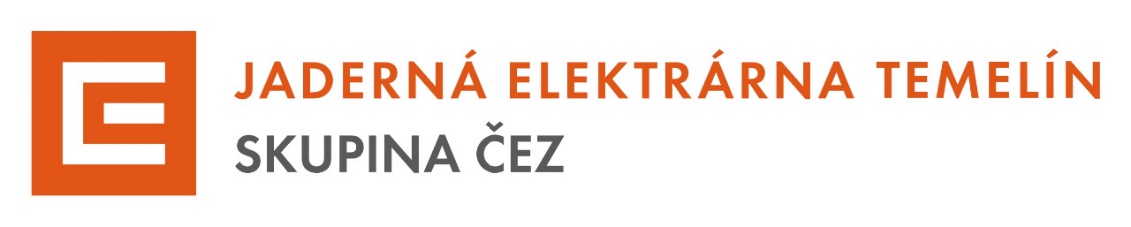 